Lanigan’s Ball Covid-19 StyleTraditional – unknown author (parody by Dermot Ryan 2020)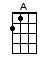 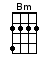 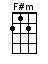 INTRO:  / 1 2 / 1 2 / [Bm]↓↓ / [Bm]↓↓In the [Bm] town of Wuhan, some germs from an animal[A] Made a big leap and infected a few[Bm] Nobody thought it would be a pandemicAnd [Bm] now the whole world’s in a [A]↓ hullaba-[Bm]↓loo / [Bm]↓↓ / [Bm]↓↓It [Bm] didn’t take long for the germs to go globalIn [A] planes and trains and cruises by seaNow [Bm] locked in our homes and trying to stay soberWe [Bm] can’t even watch the live [A]↓ sports on T-[Bm]↓V[Bm] Six long months in [A] isolation[Bm] Six long months doin’ [F#m] nothin’ at all[Bm] Six long months in [A] isolationThis [Bm] lockdown is driving me [A]↓ up the [Bm]↓ wallI [Bm] tried to go out, got sent back in again[A] I went out again, straight back in again[Bm] Sick to death of this social distancin’[Bm] Finish the lockdown for [A]↓ once and for [Bm]↓ all / [Bm]↓↓ / [Bm]↓↓The [Bm] experts say keep two meters distanceAnd [A] never to gather in couples and groupsAnd [Bm] eatin’ at home is a feckin’ disasterI’m [Bm] fat as a fool eatin’ [A]↓ pasta and [Bm]↓ soups / [Bm]↓↓ / [Bm]↓↓Now [Bm] in the U.K. the virus was activeAnd [A] got the Prime Minister in Number 10I [Bm] hope Boris Johnson recovers completelySo [Bm] that we can call him a [A]↓ dickhead a-[Bm]↓gain[Bm] Six long months in [A] isolation[Bm] Six long months without [F#m] toilet rollI [Bm] wish to God I had [A] constipationBe-[Bm]cause I have nothin’ for [A]↓ wipin’ me [Bm]↓ holeI [Bm] tried to go out, got sent back in again[A] I went out again, straight back in again[Bm] Sick to death of this social distancin’[Bm] Finish the lockdown for [A]↓ once and for [Bm]↓ all / [Bm]↓↓ / [Bm]↓↓Now [Bm] Trump took it lightly, there’s no need to panicWe’re [A] under control sure ‘tis only a fluHe [Bm] finally did what he promised the votersA-[Bm]merica first in the [A]↓ infections [Bm]↓ too[Bm] Three long years with [A] Trump as President[Bm] Three long years doin’ [F#m] nothin’ at all[Bm] Talkin’ shite and [A] blamin’ ChinaWhile [Bm] Mexico begs him to [A] finish the [Bm]↓ wallI [Bm] tried to go out, got sent back in again[A] I went out again, straight back in again[Bm] Sick to death of this social distancin’[Bm] Finish the lockdown for [A]↓ once and for [Bm]↓ all / [Bm]↓↓ / [Bm]↓↓The [Bm] end is in sight and the curve it is flattening[A] Lifting the lockdown is yet to be seen[Bm] Washing your hands and stayin’ at homeIs the [Bm] only solution for [A]↓ Covid Nine-[Bm]↓teen[Bm] Six long months in [A] isolationThe [Bm] planet has never looked [F#m] greener beforeBut [Bm] back to the grind, to [A] pay off the mortgage< SLOW >The [Bm]↓ world just won’t be the [A]↓ same any-[Bm]↓morewww.bytownukulele.ca